ГАННІВСЬКА ЗАГАЛЬНООСВІТНЯ ШКОЛА І-ІІІ СТУПЕНІВПЕТРІВСЬКОЇ СЕЛИЩНОЇ РАДИ ОЛЕКСАНДРІЙСЬКОГО РАЙОНУКІРОВОГРАДСЬКОЇ ОБЛАСТІНАКАЗвід 30 вересня 2021 року                                                                               № 160с. ГаннівкаПро заміну уроківу Володимирівській ЗШ І-ІІ ступенів,філії Ганнівської ЗШ І-ІІІ ступеніву вересні 2021 року      У зв`язку із перебуванням у відпустці ІЩЕНКО І.В. з 01 по 17 вересня 2021 року; перебуванням на лікарняному ІВАНОВОЇ О.В. з 13 по 30 вересня 2021 року  НАКАЗУЮ:1.  Здійснити заміну уроків:  - годин музичного мистецтва 5-7 класи;  - годин образотворчого мистецтва 5-7 класи;  - годин мистецтва 8-9 класи;  - годин української мови та літератури 6, 8 класи;  - годин зарубіжної літератури 6, 8 класи2. Відповідальному за ведення табеля обліку робочого часу ПОГОРЄЛІЙ Т.М. внести відповідні зміни у навантаження педагогічних  працівників: ШКУРАТЬКО С.А., ХОМИЧ Л.М., ЛЯХОВИЧ І.Б., ПОДІ Я.В., ДУДНИК Н.В.,  РЯБОШАПЦІ Ю.В., ТКАЧ А.Е.3. Бухгалтерії оплатити: ДУДНИК Нелі Вікторівні, вчителю історії, за фактично проведені 3 години мистецтва у 8 класі всього: 3 години;ХОМИЧ Людмилі Миколаївні, вчителю біології, за фактично проведені 2 години музичного мистецтва, 3 години образотворчого мистецтва, 8 годин української мови, 5 годин української літератури та 5 годин зарубіжної літератури  у 6 класі всього: 23 години;ЛЯХОВИЧ Ірині Богданівні, вчителю географії, за фактично проведені 2 години мистецтва у 9 класі всього: 2 години;ПОДІ Яні Володимирівні, вчителю фізичної культури, за фактично проведені 3 години музичного мистецтва та  2 години образотворчого мистецтва у 7 класі всього: 5 годин;ТКАЧ Аліні Едуардівні, практичному психологу, за фактично проведені 1 годину української мови у 6 класі та 1 годину зарубіжної літератури у 8 класі всього: 2 години;РЯБОШАПЦІ Юлії Вікторівні, вчителю української мови та літератури, за фактично проведені 1 годину української мови та 1 годину зарубіжної літератури  у 8 класі всього: 2 години;ШКУРАТЬКО Світлані Анатоліївні, педагогу-організатору, за фактично проведені 5 годин  української мови, 6 годин української літератури та 3 години зарубіжної літератури  у 8 класі всього: 14 годин.Встановити надбавку за вересень 2021 року в розмірі 5 % педагогічним працівникам Володимирівської ЗШ І-ІІ ступенів, філії Ганнівської ЗШ І-ІІІ ступенів за роботу в інклюзивних 7 і 8 класах  відповідно до додатку 1.4. Контроль за виконанням даного наказу залишаю за собою.Директор школи                                                                                                О.КанівецьЗ наказом ознайомлені                                                                                      Т.Погорєла                                                              Н.ДудникЛ.ХомичІ.ЛяховичЯ.ПодаЮ.Рябошапка                                                                                                                                                                А.ТкачС.Шкуратько                                                                                                                                                              О.ІвановаЄ.ДавлєтшинаН.ЛісайчукІ.ІщенкоМ.ЧечаДодаток 1 до наказу директора школивід 30 вересня 2021 року № 160Список педагогічних працівників Володимирівської ЗШ І-ІІ ступенів, філії Ганнівської ЗШ І-ІІІ ступенів які працюють в інклюзивних 7 і 8 класахО.ІвановаЄ.ДавлєтшинаН.ЛісайчукІ. ЛяховичН.ДудникЛ.ХомичІ.ІщенкоЯ.ПодаМ.ЧечаС.ШкуратькоЮ.Рябошапка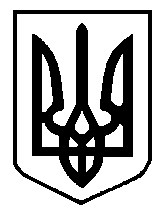 